                                                                                                                   ПРОЕКТ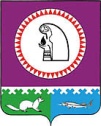 В соответствии с Законом Ханты-Мансийского автономного округа – Югры от 10.07.2009 № 109-оз «О мерах по реализации отдельных положений Федерального закона «Об основных гарантиях прав ребенка в Российской Федерации» в Ханты-Мансийском автономном округе-Югре», Законом Ханты-Мансийского автономного округа – Югры от 11.06.2010 № 102-оз «Об административных правонарушениях», учитывая заключение экспертной комиссии по определению на территории Октябрьского района мест, нахождение в которых может причинить вред здоровью детей от 14 февраля 2011 года, постановляю:Определить на территории г.п. АндраМеста, нахождение в которых может причинить вред здоровью несовершеннолетних  до 18 лет, их физическому, интеллектуальному, психическому, духовному и нравственному развитию (приложение 1).Общественные места, в которых в ночное время не допускается нахождение детей в  возрасте до 16 лет без сопровождения родителей (лиц, их заменяющих) или лиц,    осуществляющих мероприятия с участием детей (приложение 2).Под ночным временем в настоящем постановлении понимается:В период с 1 октября по 31 марта – с 22.00 часов до 06.00 часов местного времени;В период с 1 апреля по 30 сентября – с 23.00 часов о 06.00 часов местного времени;Опубликовать настоящее постановление в газете «Октябрьские вести».Настоящее постановление вступает в силу через 10 дней после официального опубликования.Контроль за выполнением постановления оставляю за собой.Глава городского поселения Андра                                                                       Л.А.ЖелезнякПЕРЕЧЕНЬ МЕСТ, НАХОЖДЕНИЕ В КОТОРЫХ МОЖЕТ ПРИЧИНИТЬ ВРЕД ЗДОРОВЬЮ ДЕТЕЙ, ИХ ФИЗИЧЕСКОМУ, ИНТЕЛЛЕКТУАЛЬНОМУ, ПСИХИЧЕСКОМУ, ДУХОВНОМУ И НРАВСТВЕННОМУ РАЗВИТИЮСооружения и территории строящихся объектов, кроме случаев, связанных с осуществлением трудовой деятельности.Чердаки, подвалы, технические этажи, крыши жилых и нежилых строений, кроме жилых домов частного сектора.Автодороги, кроме случаев, предусмотренных Правилами дорожного движения Российской Федерации.Инженерные сети и коммуникации, кроме случаев, связанных с осуществлением трудовой деятельности.Путепроводы.Вертодром и прилегающая к нему территория, за исключением случаев авиаперелетов.Заброшенные жилые и нежилые строения.Береговая зона реки Обь.ОБЩЕСТВЕНЫЕ МЕСТА, В КОТОРЫХ В НОЧНОЕ ВРЕМЯ НЕ ДОПУСКАЕТСЯ НАХОЖДЕНИЕ ДЕТЕЙ В ВОЗРАСТЕ ДО 16 ЛЕТ БЕЗ СОПРОВОЖДЕНИЯ РОДИТЕЛЕЙ (ЛИЦ, ИХ ЗАМЕНЯЮЩИХ) ИЛИ ЛИЦ, ОСУЩЕСТВЛЯЮЩИХ МЕРОПРИЯТИЯ С УЧАСТИЕМ ДЕТЕЙПодъезды жилых домов, в том числе межквартирные лестничные площадки, лестницы, коридоры, если они не являются местом нахождения помещения, где проживают подростки;Дворы жилых домов, в том числе игровые и спортивные площадки (кроме жилых домов частного сектора); Объекты и территории гаражно-строительных кооперативов;Предприятия потребительского рынка независимо от организационно-правовой формы и форм собственности, в том числе магазины;Автозаправочная станция;Транспортные средства общего пользования, осуществляющие межпоселковые перевозки;Баня;Бары;Остановочный павильон;Леса в границах г.п. Андра;Места массового отдыха граждан, в том числе улицы, площадь ФЖК, береговая зона реки Обь.АДМИНИСТРАЦИЯ ГОРОДСКОГО ПОСЕЛЕНИЯ АНДРАОктябрьского районаХанты-Мансийского автономного округа-Югры ПОСТАНОВЛЕНИЕАДМИНИСТРАЦИЯ ГОРОДСКОГО ПОСЕЛЕНИЯ АНДРАОктябрьского районаХанты-Мансийского автономного округа-Югры ПОСТАНОВЛЕНИЕАДМИНИСТРАЦИЯ ГОРОДСКОГО ПОСЕЛЕНИЯ АНДРАОктябрьского районаХанты-Мансийского автономного округа-Югры ПОСТАНОВЛЕНИЕАДМИНИСТРАЦИЯ ГОРОДСКОГО ПОСЕЛЕНИЯ АНДРАОктябрьского районаХанты-Мансийского автономного округа-Югры ПОСТАНОВЛЕНИЕАДМИНИСТРАЦИЯ ГОРОДСКОГО ПОСЕЛЕНИЯ АНДРАОктябрьского районаХанты-Мансийского автономного округа-Югры ПОСТАНОВЛЕНИЕАДМИНИСТРАЦИЯ ГОРОДСКОГО ПОСЕЛЕНИЯ АНДРАОктябрьского районаХанты-Мансийского автономного округа-Югры ПОСТАНОВЛЕНИЕАДМИНИСТРАЦИЯ ГОРОДСКОГО ПОСЕЛЕНИЯ АНДРАОктябрьского районаХанты-Мансийского автономного округа-Югры ПОСТАНОВЛЕНИЕАДМИНИСТРАЦИЯ ГОРОДСКОГО ПОСЕЛЕНИЯ АНДРАОктябрьского районаХанты-Мансийского автономного округа-Югры ПОСТАНОВЛЕНИЕАДМИНИСТРАЦИЯ ГОРОДСКОГО ПОСЕЛЕНИЯ АНДРАОктябрьского районаХанты-Мансийского автономного округа-Югры ПОСТАНОВЛЕНИЕАДМИНИСТРАЦИЯ ГОРОДСКОГО ПОСЕЛЕНИЯ АНДРАОктябрьского районаХанты-Мансийского автономного округа-Югры ПОСТАНОВЛЕНИЕАДМИНИСТРАЦИЯ ГОРОДСКОГО ПОСЕЛЕНИЯ АНДРАОктябрьского районаХанты-Мансийского автономного округа-Югры ПОСТАНОВЛЕНИЕ«»г.№п.г.т. Андрап.г.т. Андрап.г.т. Андрап.г.т. Андрап.г.т. Андрап.г.т. Андрап.г.т. Андрап.г.т. Андрап.г.т. Андрап.г.т. Андрап.г.т. АндраОб определении на территории г.п. Андра мест (объектов), нахождение в которых может причинить вред здоровью детейОб определении на территории г.п. Андра мест (объектов), нахождение в которых может причинить вред здоровью детейОб определении на территории г.п. Андра мест (объектов), нахождение в которых может причинить вред здоровью детейОб определении на территории г.п. Андра мест (объектов), нахождение в которых может причинить вред здоровью детейОб определении на территории г.п. Андра мест (объектов), нахождение в которых может причинить вред здоровью детейОб определении на территории г.п. Андра мест (объектов), нахождение в которых может причинить вред здоровью детейОб определении на территории г.п. Андра мест (объектов), нахождение в которых может причинить вред здоровью детейОб определении на территории г.п. Андра мест (объектов), нахождение в которых может причинить вред здоровью детейПриложение 1 к постановлению администрации  городского поселения Андра от «___» ______20__  г. №  ___Приложение 2 к постановлению администрации  городского поселения Андра от «___» _______2011  г. № ____